Publicado en Barcelona el 19/09/2018 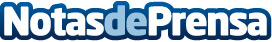 Los combustibles más contaminantes en España se concentran en las áreas rurales La utilización de combustibles altamente contaminantes y de tecnología obsoleta suponen un riesgo grave para la salud. En Europa tienen lugar alrededor de 400.000 muertes anuales a consecuencia de este problema
Datos de contacto:NATALIA VIRGILINota de prensa publicada en: https://www.notasdeprensa.es/los-combustibles-mas-contaminantes-en-espana Categorias: Internacional Nacional Ecología Industria Téxtil http://www.notasdeprensa.es